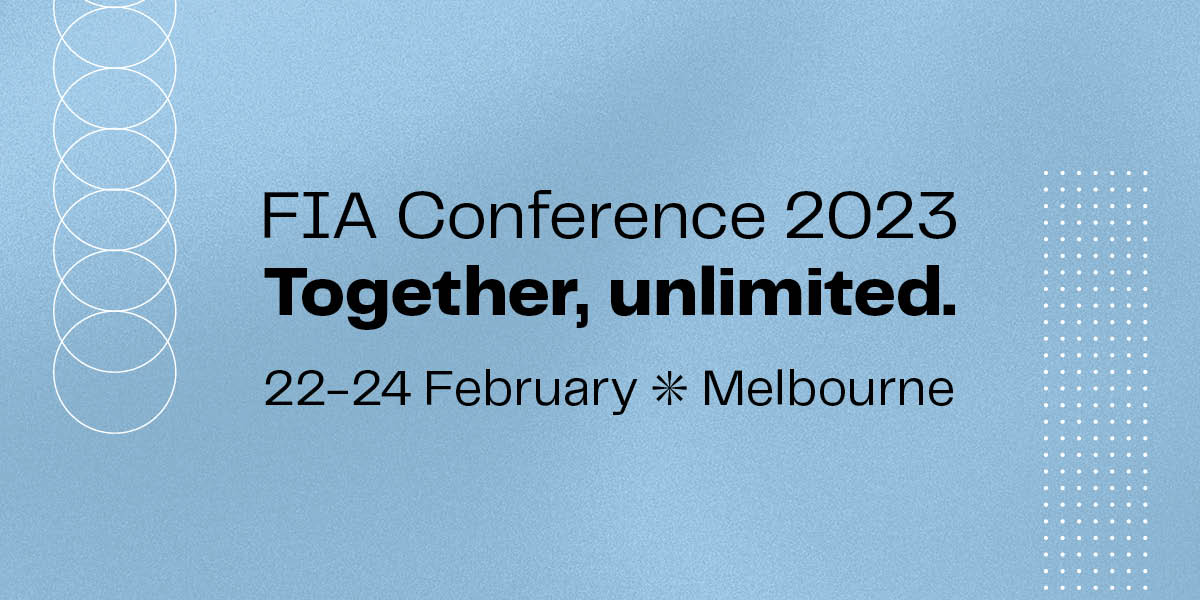 FIA Conference 2023Sponsor & Exhibitor Registration FormCompany: _____________________________________________ Stand no: ____________Contact person: _____________________________________________________________Phone: _________________ Email: _____________________________________________Complimentary exhibitor registrations include access to the exhibition hall, daily catering and admittance to the Welcome Reception. Holders of an exhibitor registration pass are not entitled to attend sessions. Additional Exhibitor Registrations can be purchased for $95 per person per day. These include access to the exhibition hall and daily catering. Holders of an exhibitor registration pass are not entitled to attend sessions.Each exhibiting organisation will be given one pass to attend sessions. This can be shared amongst staff to attend the plenary sessions. If rooms are full, we ask that exhibitors give their seats up for delegates.Welcome ReceptionWednesday, 22 February 20235:15 pm – 7:15 pmTickets are $85 eachThe Fundraisers’ Gala Awards DinnerThursday, 23 February 20237.00 pm till lateTickets start from $195 each. Exhibitor RegistrationsComplete a box below for each of your staff attending the conference. Refer to the page prior for the number of complimentary exhibitor registrations your organisation is entitled to. Totals from page/s priorWednesday Welcome Reception Registrations: ___________		X $85 = $ _________________Thursday Only Exhibitor Registrations:  _______________ 		X $95 = $__________________Friday Only Exhibitor Registrations: _______________ 		X $95 = $__________________The Fundraisers’ Gala Awards Dinner Tickets: ____________		X $195 = $_________________Total: $____________________Once exhibitor registrations have been processed, a confirmation email will be sent including a link to a secure payment portal to pay via credit card. If you would like an invoice, please email training@fia.org.au. Due Date:  27 January 2023Return to: Conference and Events TeamEmail:  training@fia.org.auPhone: 02 9411 6644Stand sizeComplimentary Exhibitor registrations included3x3m (9sqm) 23x6m (18sqm)43x9m (27sqm)66x6m (36sqm)8Personal DetailsSelectionsName: _________________________________Position: _______________________________Email: _________________________________Phone: _________________________________Dietary Requirements: ____________________________________________________________Tick this box to SHARE your details with attendees at the conference.Complimentary Exhibitor RegistrationAdditional Exhibitor RegistrationsWednesday - $85 (Welcome Reception)Thursday - $95Friday - $95The Fundraisers’ Gala Awards Dinner $195Tick this box to HIDE your details from attendees at the conferenceName: _________________________________Position: _______________________________Email: _________________________________Phone: _________________________________Dietary Requirements: ____________________________________________________________Tick this box to SHARE your details with attendees at the conference.Complimentary Exhibitor RegistrationAdditional Exhibitor RegistrationsWednesday - $85 (Welcome Reception)Thursday - $95Friday - $95The Fundraisers’ Gala Awards Dinner $195Tick this box to HIDE your details from attendees at the conferenceName: _________________________________Position: _______________________________Email: _________________________________Phone: _________________________________Dietary Requirements: ____________________________________________________________Tick this box to SHARE your details with attendees at the conference.Complimentary Exhibitor RegistrationAdditional Exhibitor RegistrationsWednesday - $85 (Welcome Reception)Thursday - $95Friday - $95The Fundraisers’ Gala Awards Dinner $195Tick this box to HIDE your details from attendees at the conferenceName: _________________________________Position: _______________________________Email: _________________________________Phone: _________________________________Dietary Requirements: ____________________________________________________________Tick this box to SHARE your details with attendees at the conference.Complimentary Exhibitor RegistrationAdditional Exhibitor RegistrationsWednesday - $85 (Welcome Reception)Thursday - $95Friday - $95The Fundraisers’ Gala Awards Dinner $195Tick this box to HIDE your details from attendees at the conferenceName: _________________________________Position: _______________________________Email: _________________________________Phone: _________________________________Dietary Requirements: ____________________________________________________________Tick this box to SHARE your details with attendees at the conference.Complimentary Exhibitor RegistrationAdditional Exhibitor RegistrationsWednesday - $85 (Welcome Reception)Thursday - $95Friday - $95The Fundraisers’ Gala Awards Dinner $195Tick this box to HIDE your details from attendees at the conferenceName: _________________________________Position: _______________________________Email: _________________________________Phone: _________________________________Dietary Requirements: ____________________________________________________________Tick this box to SHARE your details with attendees at the conference.Complimentary Exhibitor RegistrationAdditional Exhibitor RegistrationsWednesday - $85 (Welcome Reception)Thursday - $95Friday - $95The Fundraisers’ Gala Awards Dinner $195Tick this box to HIDE your details from attendees at the conferenceName: _________________________________Position: _______________________________Email: _________________________________Phone: _________________________________Dietary Requirements: ____________________________________________________________Tick this box to SHARE your details with attendees at the conference.Complimentary Exhibitor RegistrationAdditional Exhibitor RegistrationsWednesday - $85 (Welcome Reception)Thursday - $95Friday - $95The Fundraisers’ Gala Awards Dinner $195Tick this box to HIDE your details from attendees at the conferenceName: _________________________________Position: _______________________________Email: _________________________________Phone: _________________________________Dietary Requirements: ____________________________________________________________Tick this box to SHARE your details with attendees at the conference.Complimentary Exhibitor RegistrationAdditional Exhibitor RegistrationsWednesday - $85 (Welcome Reception)Thursday - $95Friday - $95The Fundraisers’ Gala Awards Dinner $195Tick this box to HIDE your details from attendees at the conferenceName: _________________________________Position: _______________________________Email: _________________________________Phone: _________________________________Dietary Requirements: ____________________________________________________________Tick this box to SHARE your details with attendees at the conference.Complimentary Exhibitor RegistrationAdditional Exhibitor RegistrationsWednesday - $85 (Welcome Reception)Thursday - $95Friday - $95The Fundraisers’ Gala Awards Dinner $195Tick this box to HIDE your details from attendees at the conferenceName: _________________________________Position: _______________________________Email: _________________________________Phone: _________________________________Dietary Requirements: ____________________________________________________________Tick this box to SHARE your details with attendees at the conference.Complimentary Exhibitor RegistrationAdditional Exhibitor RegistrationsWednesday - $85 (Welcome Reception)Thursday - $95Friday - $95The Fundraisers’ Gala Awards Dinner $195Tick this box to HIDE your details from attendees at the conference